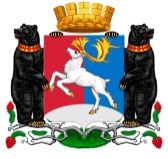 КАМЧАТСКИЙ КРАЙСОВЕТ ДЕПУТАТОВГОРОДСКОГО ОКРУГА «ПОСЕЛОК ПАЛАНА»(8-ой созыв)		                                                                                               пгт. ПаланаРЕШЕНИЕ № 55-р/08-22О принятии нормативного правового акта «О внесении изменений в нормативный правовой акт от 25.07.2022 года № 14-НПА/08-22 «Положение о муниципальной службе в городском округе «поселок Палана»          Рассмотрев представленный Главой городского округа «посёлок Палана» проект, руководствуясь положениями Федерального закона от 02.03.2007 №25-ФЗ «О муниципальной службе в Российской Федерации», Закона Камчатского края от 04.05.2008 №58 «О муниципальной службе в Камчатском крае», Совет депутатов городского округа «поселок Палана»        РЕШИЛ:1. Принять нормативный правовой акт «О внесении изменений в нормативный правовой акт от 25.07.2022 № 14-НПА/08-22 «Положение о муниципальной службе в городском округе «поселок Палана». 2. Направить нормативный правовой акт «О внесении изменений в нормативныйправовой акт от 25.07.2022 № 14-НПА/08-22 «Положение о муниципальной службе в городском округе «поселок Палана» Главе городского округа «поселок Палана» для подписания и обнародования в установленном порядке.Председатель Совета депутатов городского округа «поселок Палана» 	               Т.В. Казак